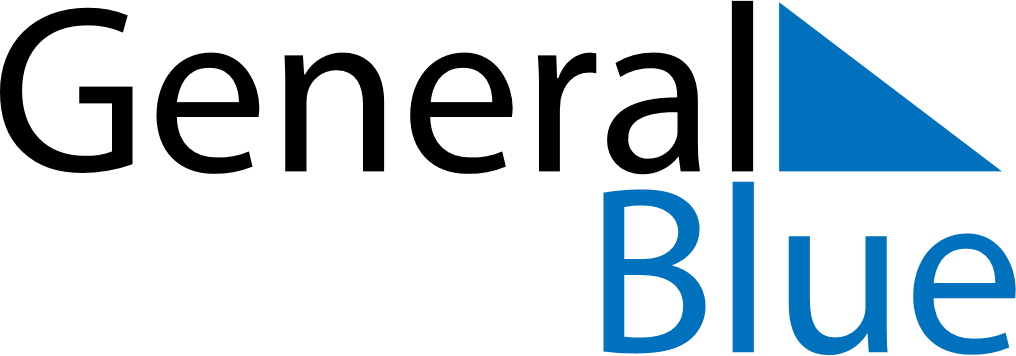 June 2026June 2026June 2026TogoTogoMondayTuesdayWednesdayThursdayFridaySaturdaySunday123456789101112131415161718192021Day of the Martyrs222324252627282930